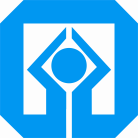 UCO BANKHonours Your TrustNOTICE TO THE BIDDERS									Date: 03.08.2023Sub: Extension of Bid Submission date in respect of bid for Selection of vendor for Implementation of Mobile Device Management Solution including Mobile Threat Defense. Bid Number: GEM/2023/B/3683855 dated 12-07-2023”.The last date for submission of bid documents for “Selection of vendor for Implementation of Mobile Device Management Solution including Mobile Threat Defense” which was scheduled on 04.08.2023 is hereby extended upto 14.08.2023 (4:00 P.M.). Technical bids will be opened on 14.08.2023 at 4:30 P.M.All other terms and conditions of the above GeM bid & subsequent pre-bid responses /addendum / corrigendum will remain unchanged.
Deputy General Manager
Department of Information TechnologyHead Office, Kolkata